Додаток 2
до наказу Міністерства інфраструктури України
від 18 жовтня 2013 року № 811
(у редакції наказу
Міністерства інфраструктури України
від 17 січня 2022 року № 15)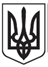 УКРАЇНАПІДТВЕРДЖЕННЯ,
             ЩО ЗАСВІДЧУЄ ВИДАЧУ ДИПЛОМА НА ПІДСТАВІ ПОЛОЖЕНЬ
  МІЖНАРОДНОЇ КОНВЕНЦІЇ ПРО ПІДГОТОВКУ І ДИПЛОМУВАННЯ МОРЯКІВ
                          ТА НЕСЕННЯ ВАХТИ 1978 РОКУ, З ПОПРАВКАМИУряд України засвідчує, що диплом № ________________________, видано __________________________________________________________________________________________________________ ,дата народження _____________ , який, як установлено, має належну кваліфікацію відповідно до положень правила ___________________  вищезгаданої Конвенції, з поправками, і здатний
виконувати нижчеперелічені функції на вказаних рівнях з урахуванням будь-яких зазначених
обмежень до __________________________________________________________________________Законний власник цього підтвердження може працювати на нижчезазначеній посаді або посадах,
як установлено вимогами Адміністрації щодо безпечного комплектування суден екіпажами:Підтвердження № ___________________ видано ___________________________________________                (дата)Оригінал цього підтвердження повинен згідно з пунктом 11 правила I/2 Конвенції знаходитися на судні, доки його власник працює на цьому судні.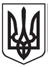 UKRAINEENDORSEMENT
ATTESTING THE ISSUE OF A CERTIFICATE
UNDER THE PROVISIONS OF THE INTERNATIONAL CONVENTION
ON STANDARDS OF TRAINING, CERTIFICATION
AND WATCHKEEPING FOR SEAFARERS, 1978, AS AMENDEDThe Government of Ukraine certifies that Certificate № ____________________ ,  has been issued
to ___________________________________________________________________________________ ,date of birth ______________________ , who has been found duly qualified in accordance with the provisions of regulation _____________________  of the above Convention, as amended, and has been found competent to perform the following functions at the levels specified, subject to any limitations indicated until _________________________________________________________________________The lawful holder of this endorsement may serve in the following capacity or capacities specified in the
applicable safe manning requirements of the Administration:Endorsement № ___________________ issued on _____________________________________________The original of this endorsement must be kept available in accordance with regulation I/2, paragraph 11
of the above Convention while its holder is serving on a ship.{Додаток 2 в редакції Наказу Міністерства інфраструктури № 15 від 17.01.2022, з урахуванням змін, внесених Наказом Міністерства інфраструктури № 77 від 09.02.2022}ФУНКЦІЯРІВЕНЬОБМЕЖЕННЯ (ЯКЩО Є)ПОСАДАОБМЕЖЕННЯ (ЯКЩО Є)Фотографія
власника диплома_____________________________________________________
 (посада, власне ім’я, прізвище і підпис уповноваженої 
посадової особи)Гербова печатка
_____________________________________________________
 (підпис власника диплома)Автентичність та дійсність цього документа можуть бути перевірені за допомогою унікального QR коду, телефону ________________________________ або електронною поштою _____________________. Така перевірка здійснюється засобами Реєстру документів моряків.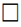 
Унікальний QR кодFUNCTIONLEVELLIMITATIONS APPLYING (IF ANY)CAPACITYLIMITATIONS APPLYING (IF ANY)Photo of the holder
of the certificate______________________________________________
 (Capacity, name and signature of duly authorized official)Official Seal______________________________________________
 (Signature of the holder of the certificate)The authenticity and validity of this certificate can be verified by QR code, phone _______________________ or by e-mail _______________________. Such verification shall be carried out by means of the Register
of Seafarers Documents.
Унікальний QR код